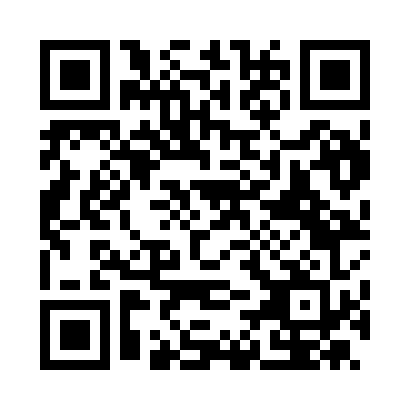 Prayer times for Livorno, Tuscany, ItalySat 1 Jun 2024 - Sun 30 Jun 2024High Latitude Method: Angle Based RulePrayer Calculation Method: Muslim World LeagueAsar Calculation Method: HanafiPrayer times provided by https://www.salahtimes.comDateDayFajrSunriseDhuhrAsrMaghribIsha1Sat3:255:401:176:338:5310:582Sun3:245:401:176:348:5411:003Mon3:235:391:176:348:5511:014Tue3:225:391:176:358:5611:025Wed3:215:391:176:358:5611:036Thu3:205:381:186:368:5711:047Fri3:205:381:186:368:5811:068Sat3:195:381:186:378:5811:079Sun3:185:381:186:378:5911:0810Mon3:175:371:186:378:5911:0811Tue3:175:371:196:389:0011:0912Wed3:165:371:196:389:0011:1013Thu3:165:371:196:399:0111:1114Fri3:165:371:196:399:0111:1115Sat3:155:371:196:399:0211:1216Sun3:155:371:206:399:0211:1317Mon3:155:371:206:409:0311:1318Tue3:155:371:206:409:0311:1419Wed3:155:371:206:409:0311:1420Thu3:155:381:206:419:0311:1421Fri3:165:381:216:419:0411:1422Sat3:165:381:216:419:0411:1423Sun3:165:381:216:419:0411:1424Mon3:175:391:216:419:0411:1425Tue3:175:391:226:419:0411:1426Wed3:185:391:226:429:0411:1427Thu3:185:401:226:429:0411:1428Fri3:195:401:226:429:0411:1429Sat3:205:411:226:429:0411:1330Sun3:215:411:236:429:0411:13